Board of Library TrusteesAGENDATuesday, June 11, 20197:00 p.m.Conference RoomCall to order and opening remarks  Approval of minutes of May 14, 2019FY2019 Appropriations Report Library Director’s ReportPersonnel update Building updateLibrary On The Go outreach services program  Friends: Apple Memory Café Proposed memo relating to the Town’s Classification & Compensation Study Committee Reports: Nominating Committee: Presentation of the slate of officers for FY2020 Administrative Committee Review of current Collection Development Policy  Long Range Planning Committee:Planning process for updated Action Plan and new Long Range Plan Building and Grounds Committee Planning: Building Focus Groups Repair of the Gale Library BuildingTechnology Committee 150th Anniversary Committee: Formal “sealing” of the 150th anniversary time capsule Development Committee:Next steps in fundraising & development plan  Next steps on planned giving programDate of next meeting: July 9, 2019  Any other business that may come before the BoardAdjournment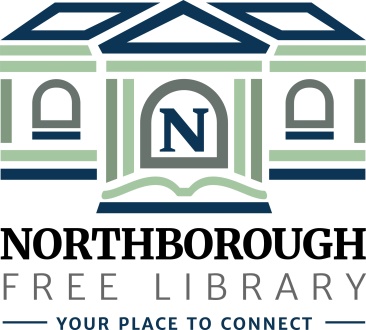 Northborough Free Library34 Main StreetNorthborough, MA 01532-1997Phone: (508) 393-5025www.northboroughlibrary.org